_________________________________________________________________________________________________________________________________________________________________________802-864-8478Child’s Name:_____________________________	 Current Teacher:_____________________________What information do you want us to know about your child as a learner when considering which class to place them in? (for example: likes when it is calm/quiet; needs lots of movement,  etc.) Please explain other factors that we should take into consideration (for example: friendships, family relationships, or health issues)Are there areas of concerns? If so, please share them. Knowing placement cannot be guaranteed, please indicate 3 students we should consider placing in the same class as your child. We will do our best to place at least one friend in the same classroom. ____________________	____________________	____________________Knowing placement cannot be guaranteed, please indicate if there is a student that should not be placed with your child.	         _____________________Parent Signature: ________________________________	Date: ___________________All Forms due to Ms. Priebe in the office by Wednesday, April 4th. Graham ClarkePrincipalKaren PriebeAdministrative Assistant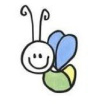 Liane CoutureSchool CounselorFax: 864-2146Health: 864-8506